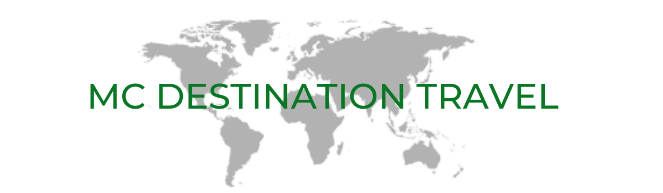 REGISTRATION FORM |  EGYPT AND JORDAN  & Optional ISRAELPlease fill out form and forward to: maureenm@tpi.caGuest #1: ___________________________________________________________________________(name as it appears in passport)Address: ____________________________________________________________________________City:_____________________________________________ Prov ________ PC ___________________Phone #: (C) ______________  (P) ________________ Email: ________________________________Emergency contact name, relationship and phone #: _________________________________________________________________________________________________________________________Credit card no. _______________________________________ Exp. _______________ CVN# _____Guest #2: ___________________________________________________________________________(name as it appears in passport)Address: ____________________________________________________________________________City:_____________________________________________ Prov ________ PC ___________________Phone #: (C) ______________  (P) ________________ Email: ________________________________Emergency contact name, relationship and phone #: _________________________________________________________________________________________________________________________Credit card no. _______________________________________ Exp. _______________ CVN# _____□   Please use same credit card number for both guests□   Please provide me with single supplement rate  Please provide a copy of your passport page if I don’t already have one on record. This will provide the necessary passport information required.PROTECT YOUR TRAVEL INVESTMENT  It is highly recommended that all travelers to have Emergency Medical and Cancellation Interruption insurance. Rate is dependent on age and value of trip. Quotes are available upon request.Tour Cost:Egypt and Jordan:  $6590 per person, shared basisIsrael Extension: $4950 per person, shared basisDeposit due of $750 CAD at time of booking.Final payment will be due by July 17, 2020.Included in the tour cost:First class accommodations as per the itinerary on a shared basisAll transfers and transportation is by private, air-conditioned coach with driver/guideArrival meet and greet guide assistance, departure guide assistanceEnglish-speaking guides throughoutSightseeing and admissions as per the itineraryLocal taxes on accommodation and sightseeing toursMeals as indicated on itinerary (B-Breakfast, L-Lunch, D-Dinner)Domestic flights Cairo to Aswan / Luxor to CairoJordan Visa (copy of passport page required)Hotel and airport porterage in Jordan, Egypt and IsraelPorterage on cruise ship in EgyptHeadsets in IsraelWater bottleNot included in the tour cost:International airfare, taxes and fuel surcharges, seat selectionItems of a personal nature (laundry, etc.)Meals unless stated in itineraryTips and gratuities (guidelines will be provided)Visa and passport handling fees for Egypt and IsraelEmergency travel insurance*rate is based on minimum 12 passengers traveling*rate is subject to currency fluctuationFYI! Payment schedule can be arranged with Uplift.